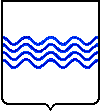 Compilare  a  stampatello                                                                                                                                                                                                                                                                                                                                                                                                                                                                                                                                                                                                                                                                                                                                                                                                                                                                                                        R  E  G  I  O  N  E     B  A  S  I  L  I  C  A  T  ADipartimento Politiche della PersonaSegreteria DipartimentaleAUTORIZZAZIONE OLTRE LE ORE 19:00GIORNO: _____/_____/ 2014                        Il Funzionario							                       		Visto: Il Dirigente  _________________________                                                                                    __________________________MATR.COGNOME E NOMEDALLE OREALLE OREFIRMAMOTIVO